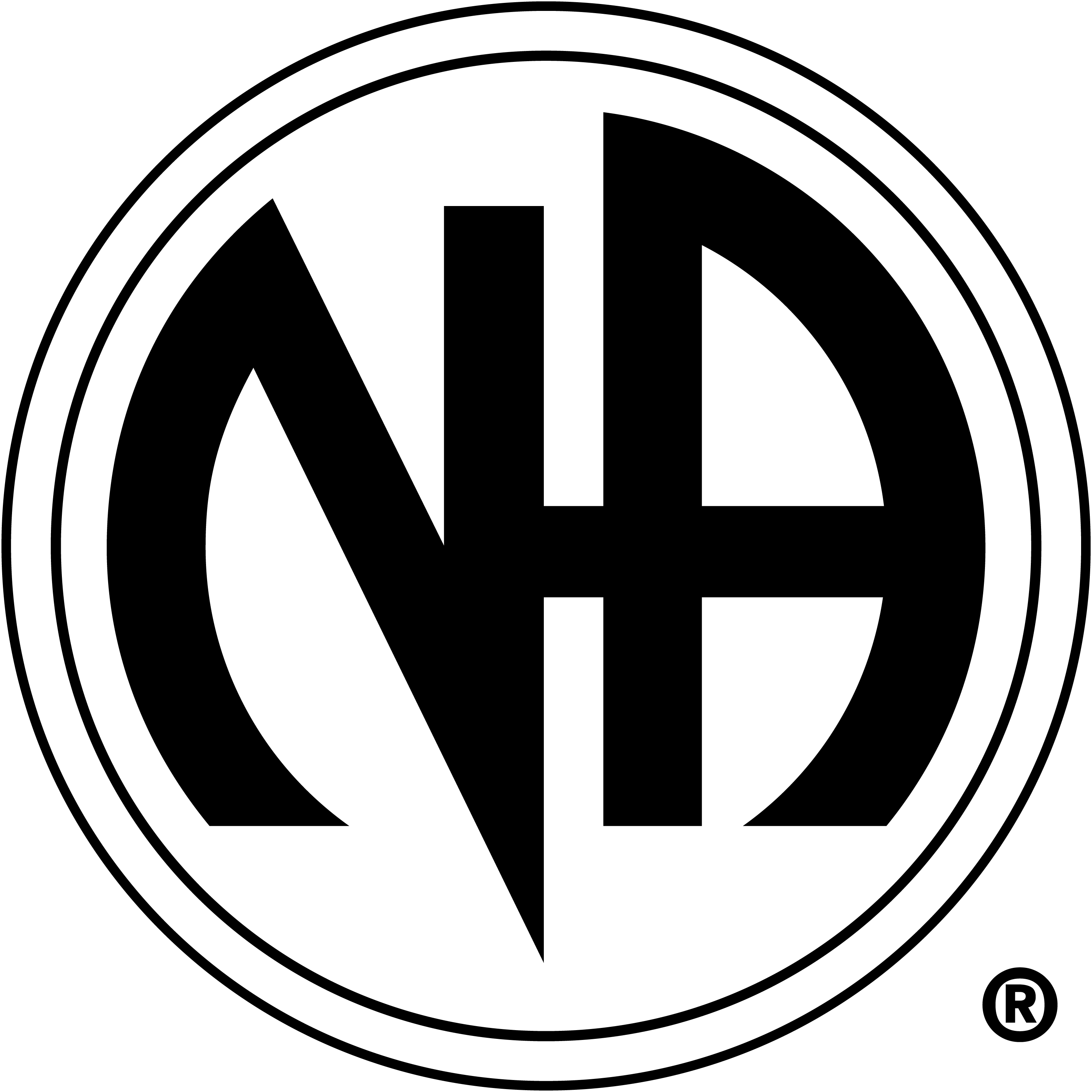 Susquehanna AreaService Committee Meeting MinutesDecember 8, 2016Minutes for December 8, 2016The meeting was called to order at 7:00 p.m.  The Twelve Traditions, Twelve Concepts, and GSR Responsibilities were read.There are 42 groups in the area.  Total GSR attendance 27 with 15 voting GSRs. We do not have Quorum.There are 4 new GSR’s, Jeff from “It Works”, Maddie from “How It Works”, Bob from “Shot of Hope” and Danny from “Staying Clean”.  Welcome and thanks for your service.There is no home group wishing to start a new meeting in the area.  Subcommitte ReportsPR:  No verbal or written report submitted.Phone Line: Verbal report by Liz.  – Missed call rate for Nov. is 12%.  3 open shifts Tue 11p-730a; Wed 730a-1p; and Fri 8p-11p. Clean time requirement is 6 months for operators, please call Liz at 410-652-0673.  See report attached.Literature:  Verbal report by Nicola. See report attached.Special Events:  Verbal Report by Stephanie.  Holiday marathon on 12/24 6p to 12/25 6p at St. John’s Church.  2 open sltos for Home Group secretary 9a-10a 12/25 and 5p-6p 12/25.   Special Events need support from members. See report attached.H & I: Verbal report given by Ricky.   See report attached.Treasurer: Verbal report by Tom. See report attached.RCM: Verbal report by Tina.  See report attached.Web site: No verbal or written report submitted.Vice Chair: Verbal report by Chris. SASC has insurance in place.  Working on getting certificates of proof of insurance.  Visited one home group and they are in dying need of support and literature.  Requesting Area for donation.  See report attachedOther (Ad Hoc): Policy – no reportApproval of last month’s minutes:  Last month’s minutes were approvedSharing Session:  RCM shared RCM II stepped down.  Need a new RCM II. Requirement of 3 yrs clean time with 2 yrs commitment.Area Chair and VC spoke about insurance and how we are now covered as an Area.Irv shared about NAWS and new IP # 2306Old Business: NoneNew Business:1 Motion submittedMotion: Made by How it Works Seconded by Take A Chance.One time donation to “It Works” for a new Home Group packet.  Intent: to help support the group.  Financial impact: Cost of New Home Group Packet from Literature.For: Unanimous; Against: 0; Abstain: 0 - (Motion Pass)Meeting was motioned to close and adjourned at 8:07 pmAttendance:	P=Present	A=Absent	V=Voting	R=Represented ByExecutive Body Attendance:Subcommittee Chair Attendance:Monthly Group Attendance: (* = monthly group report submitted)In loving service,John R.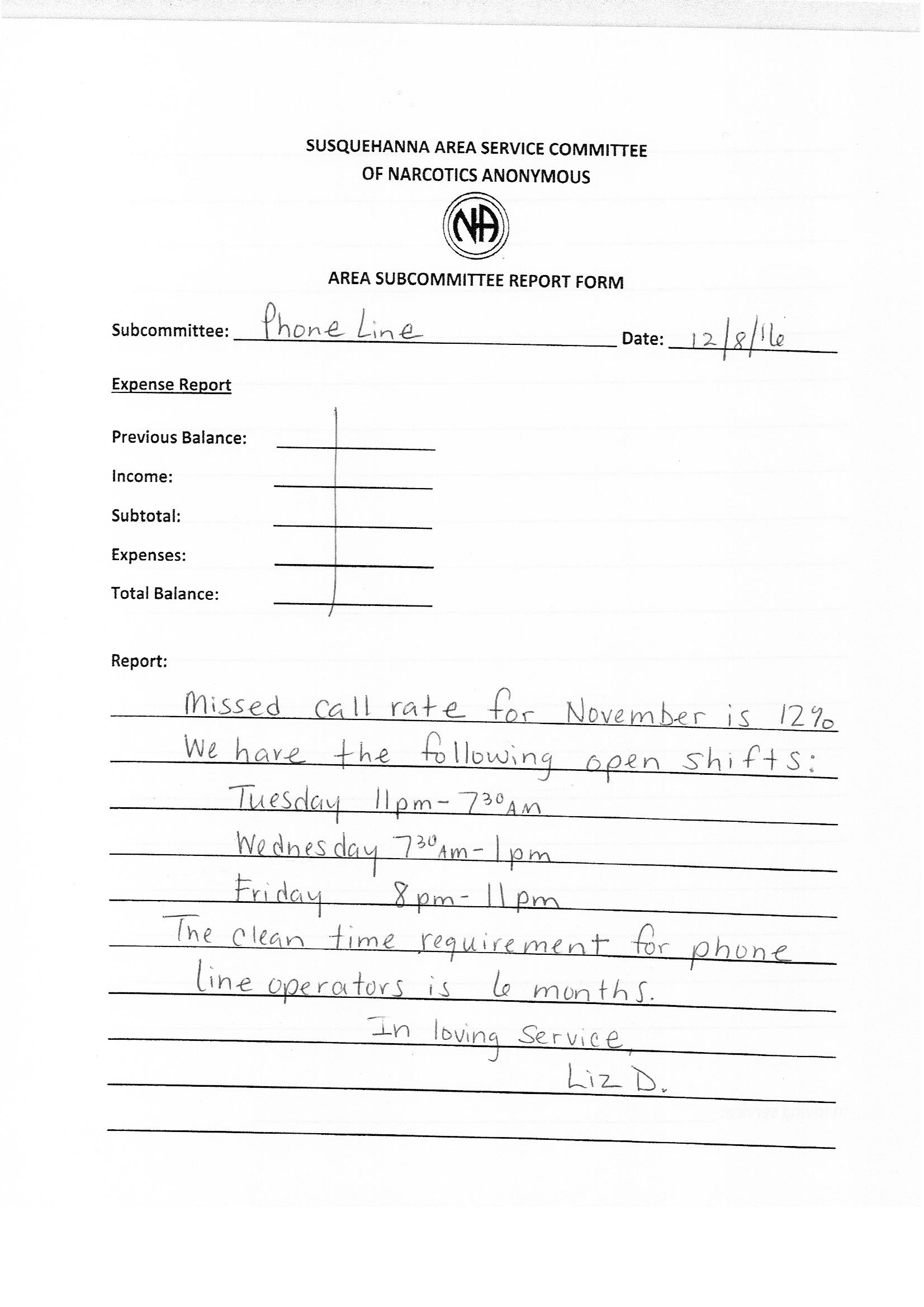 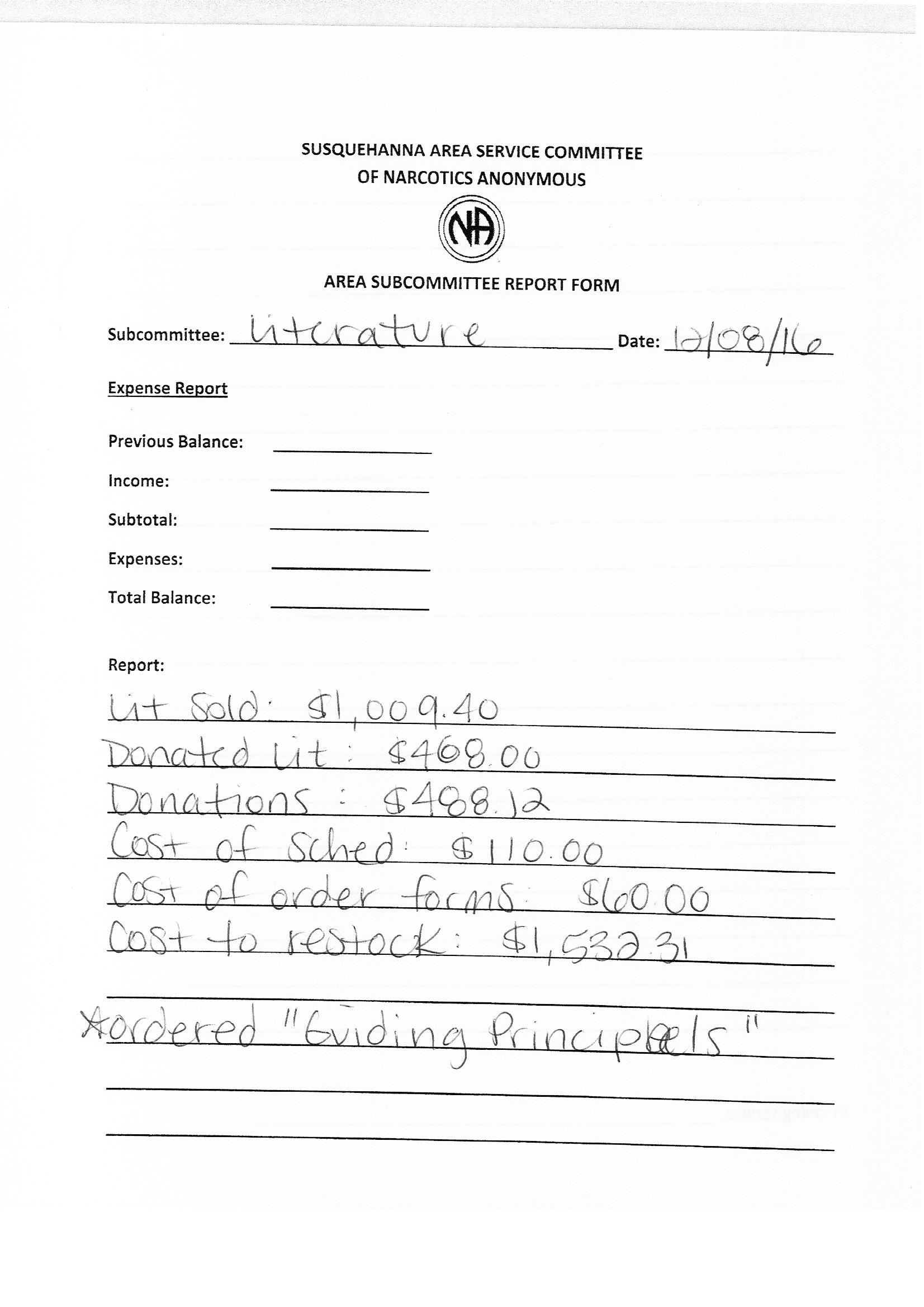 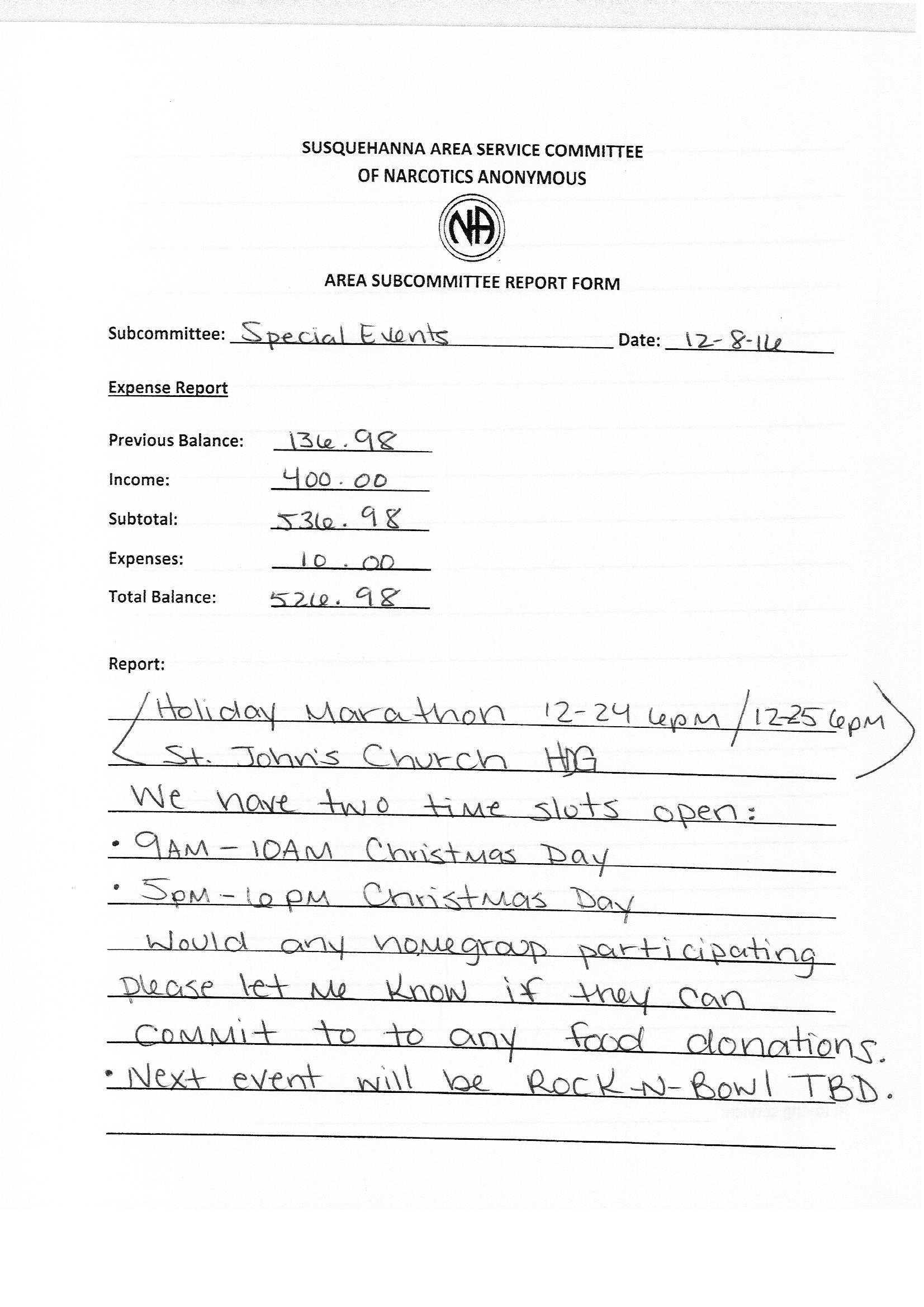 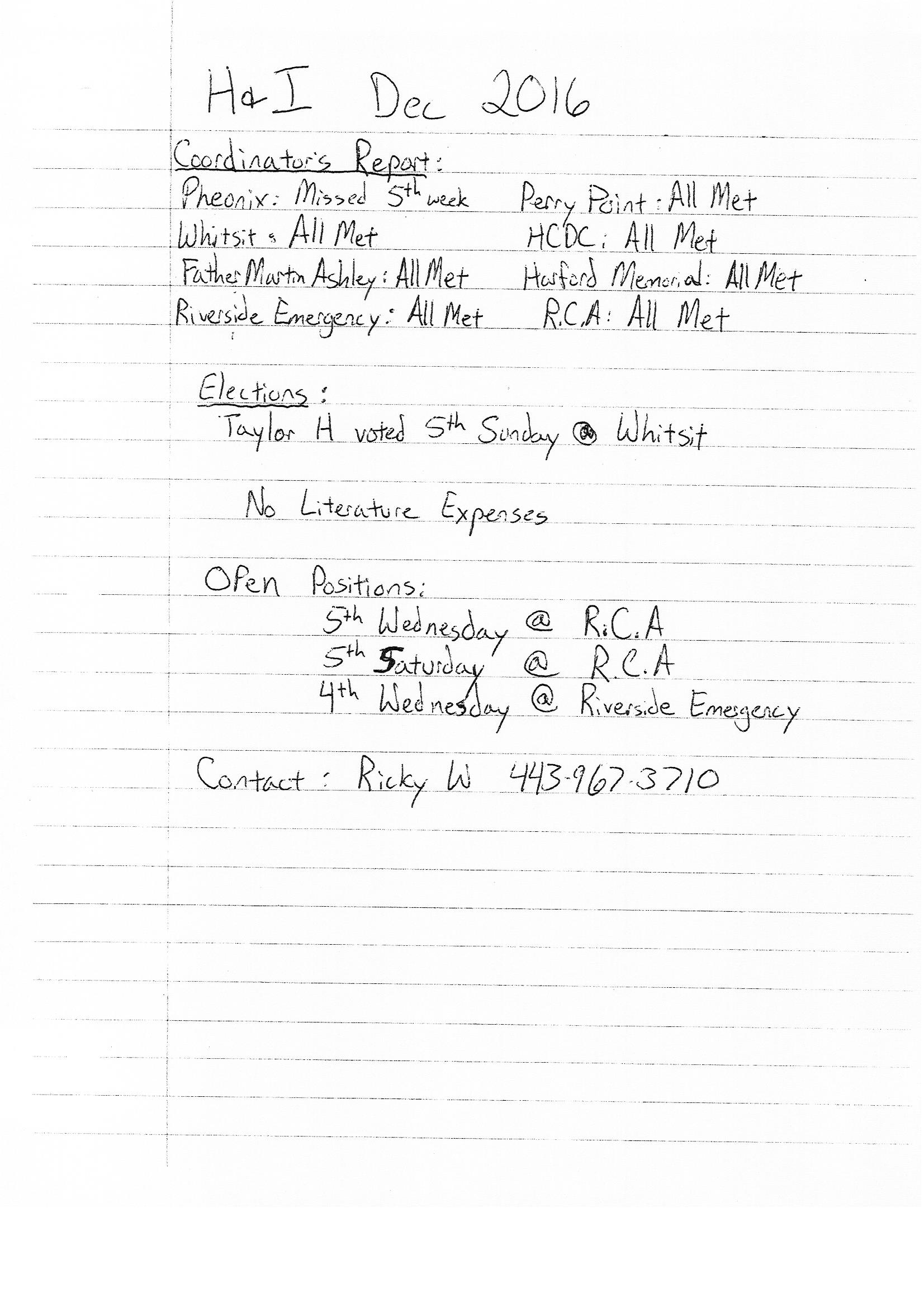 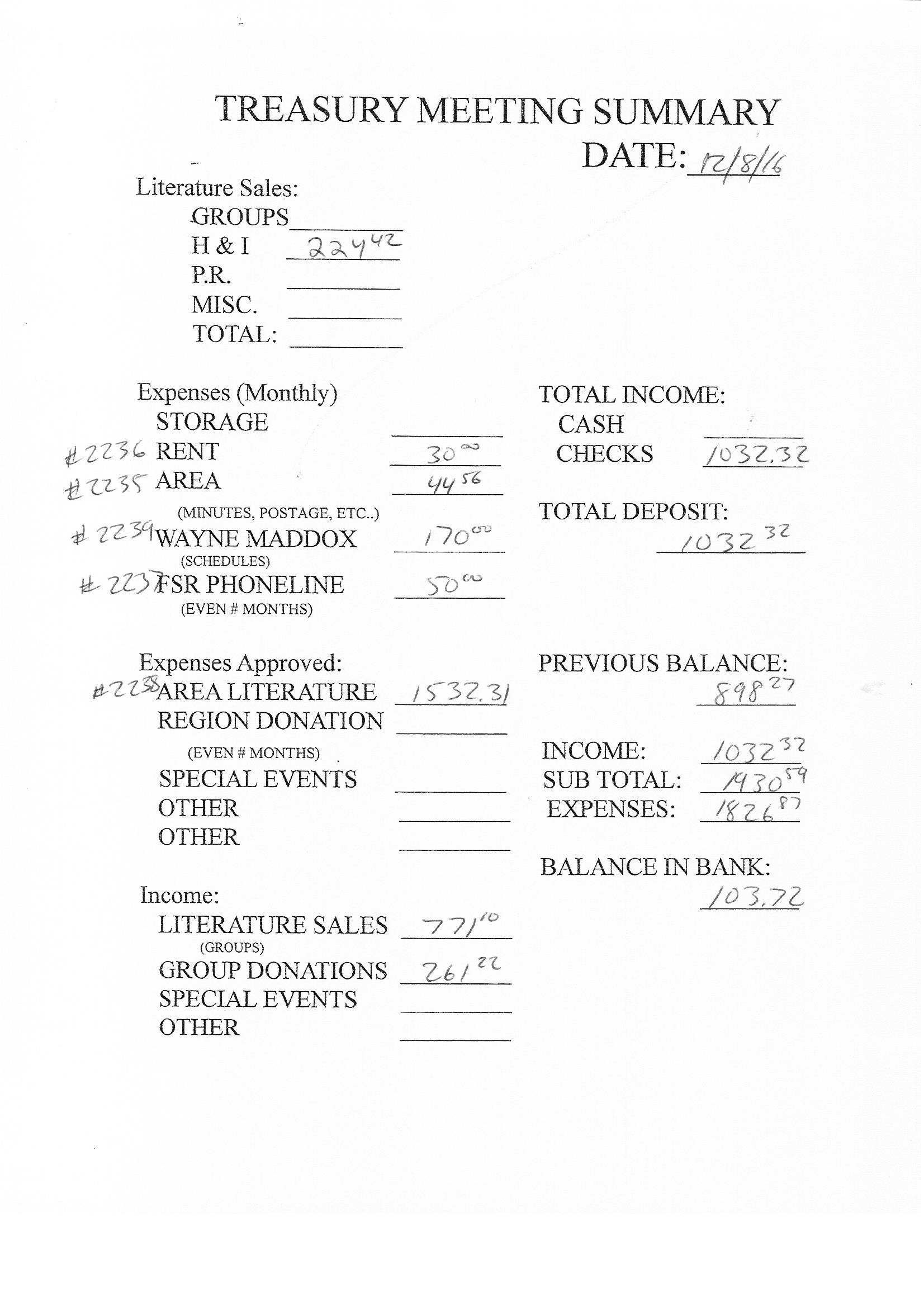 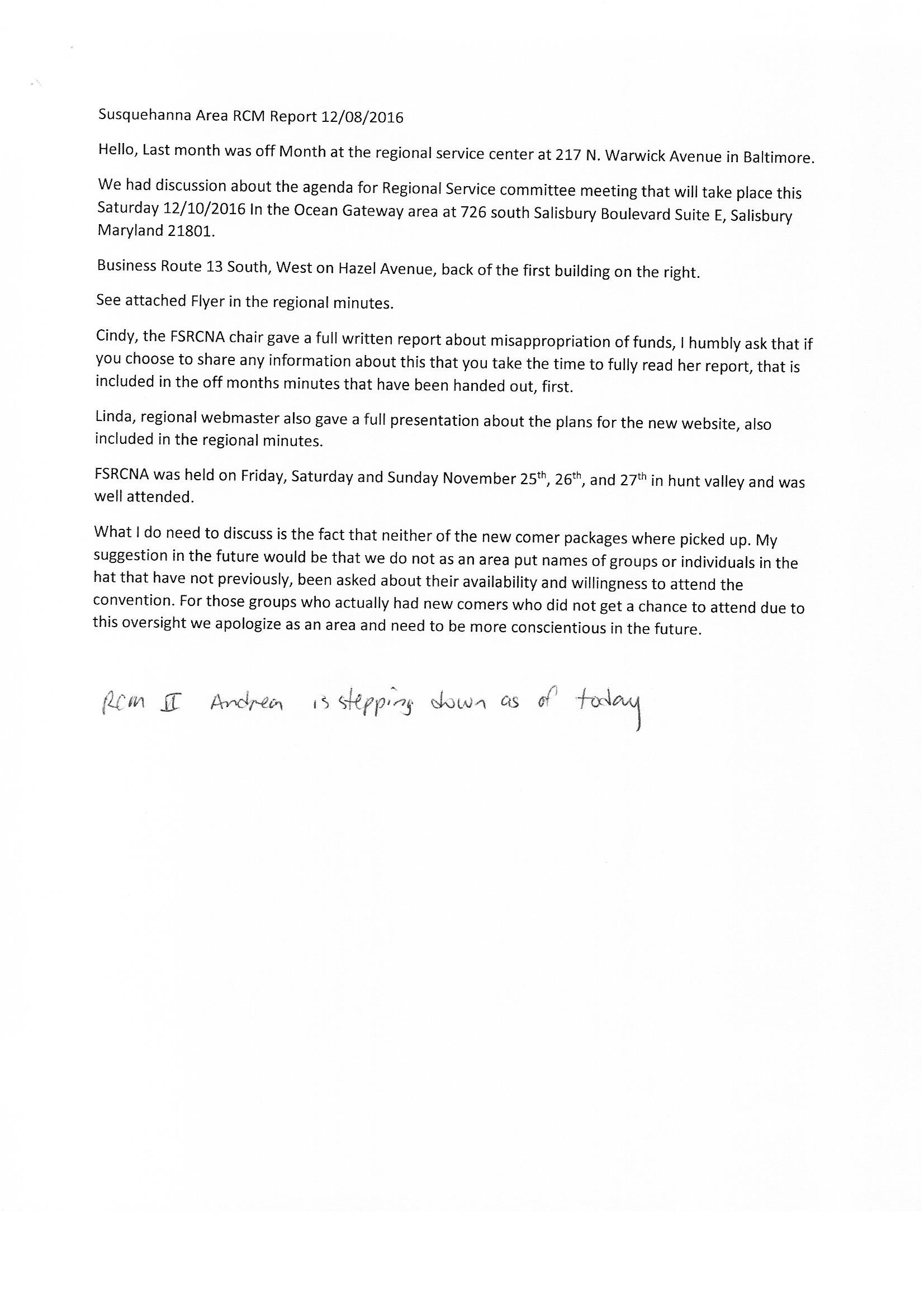 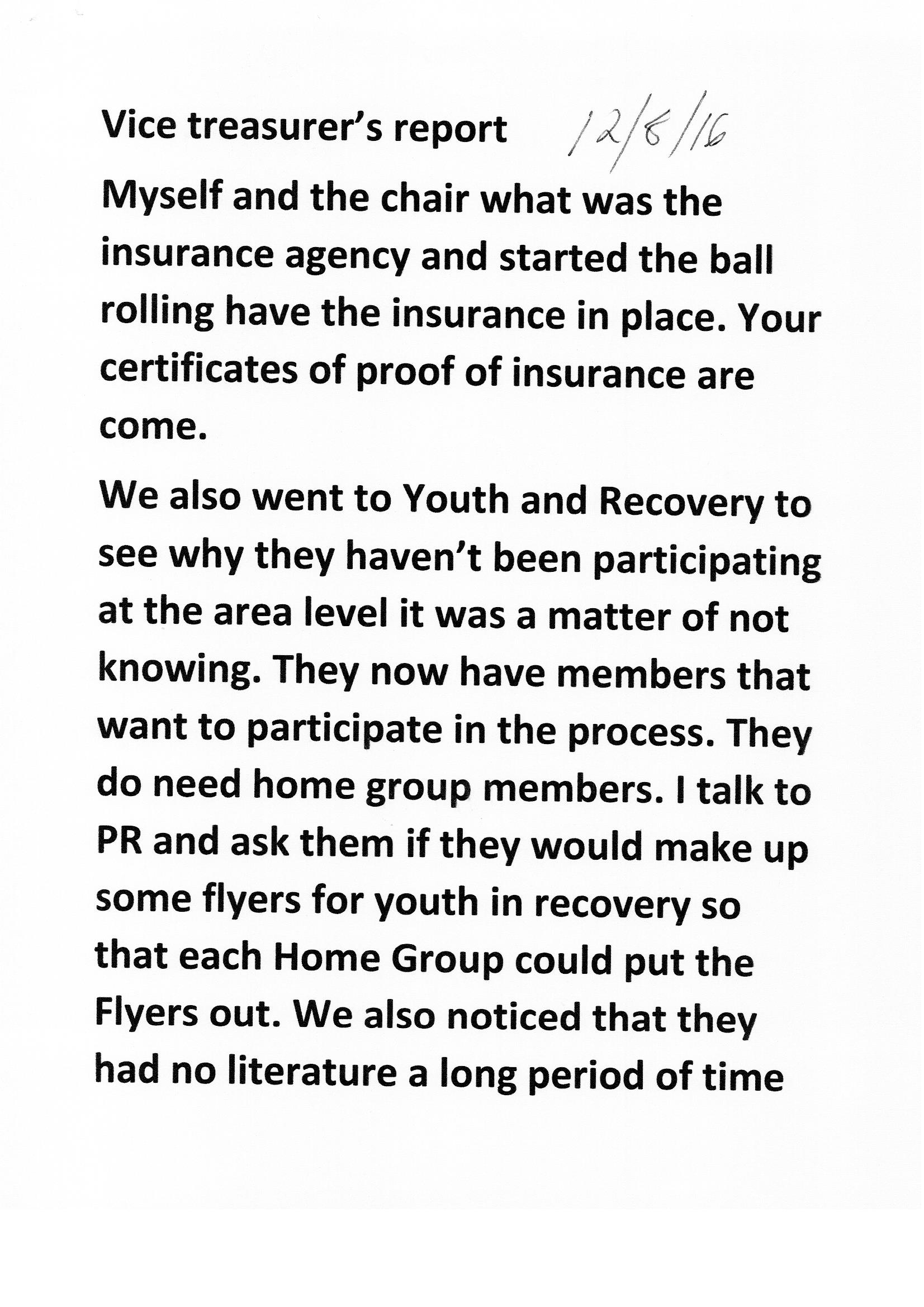 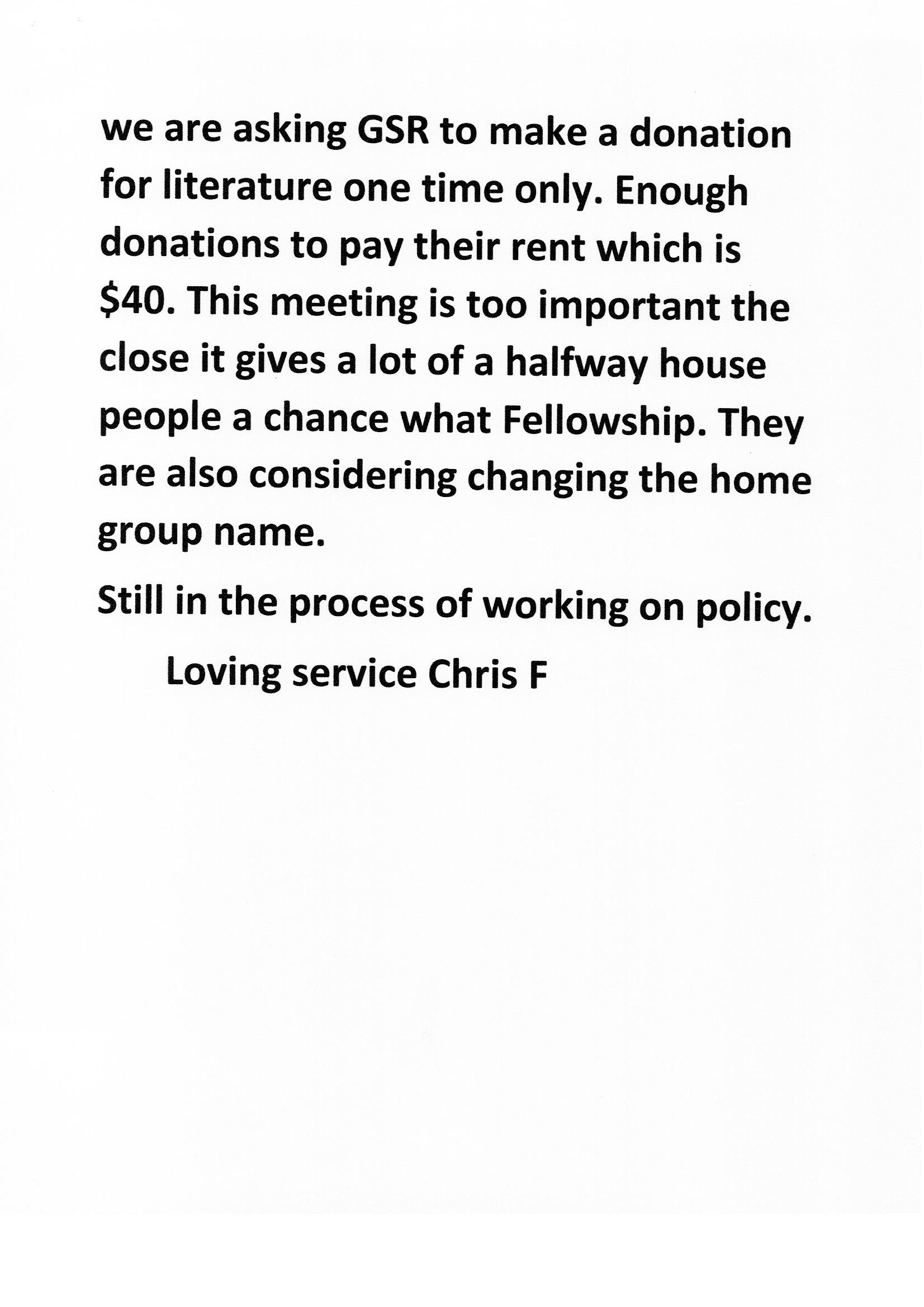 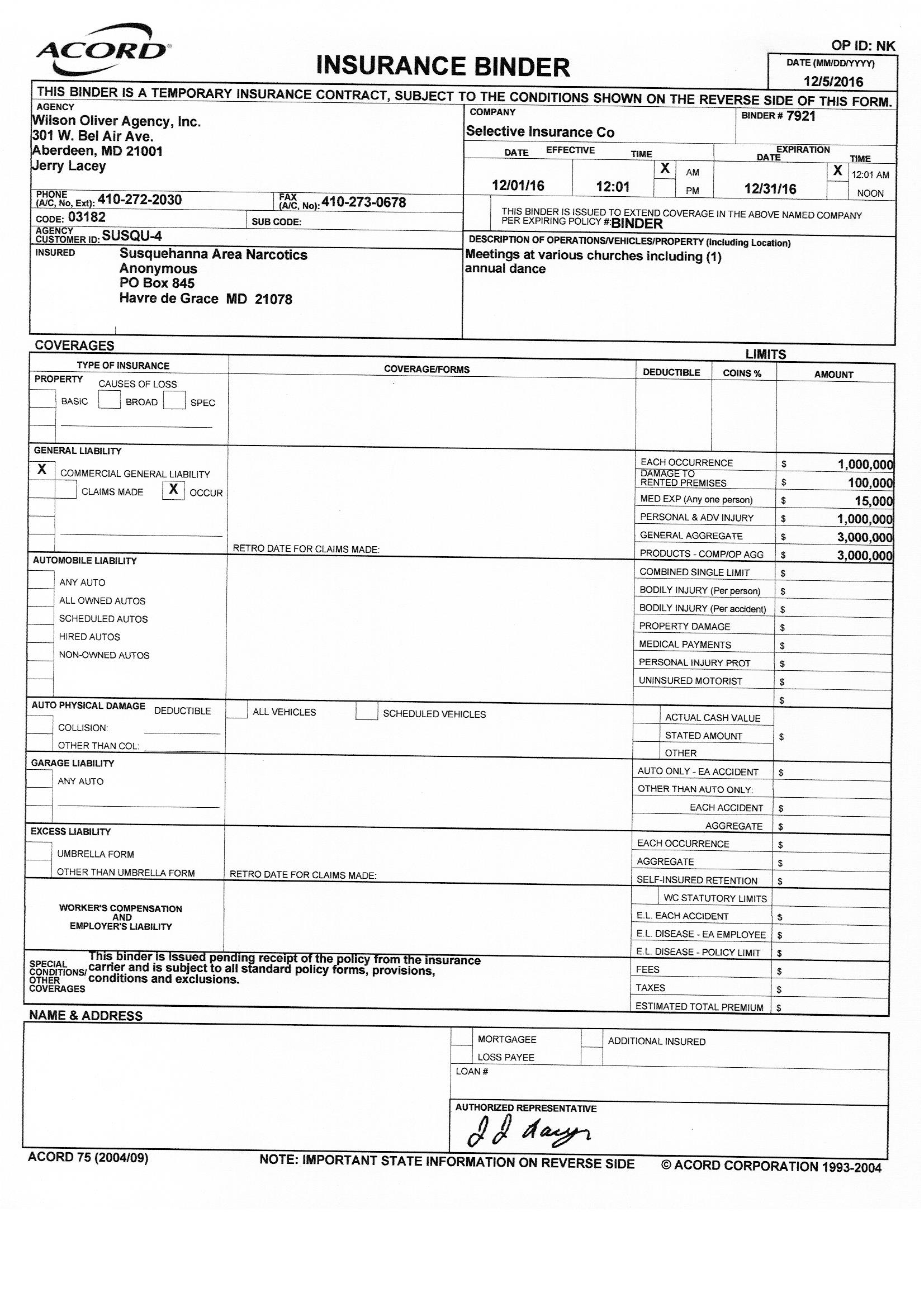 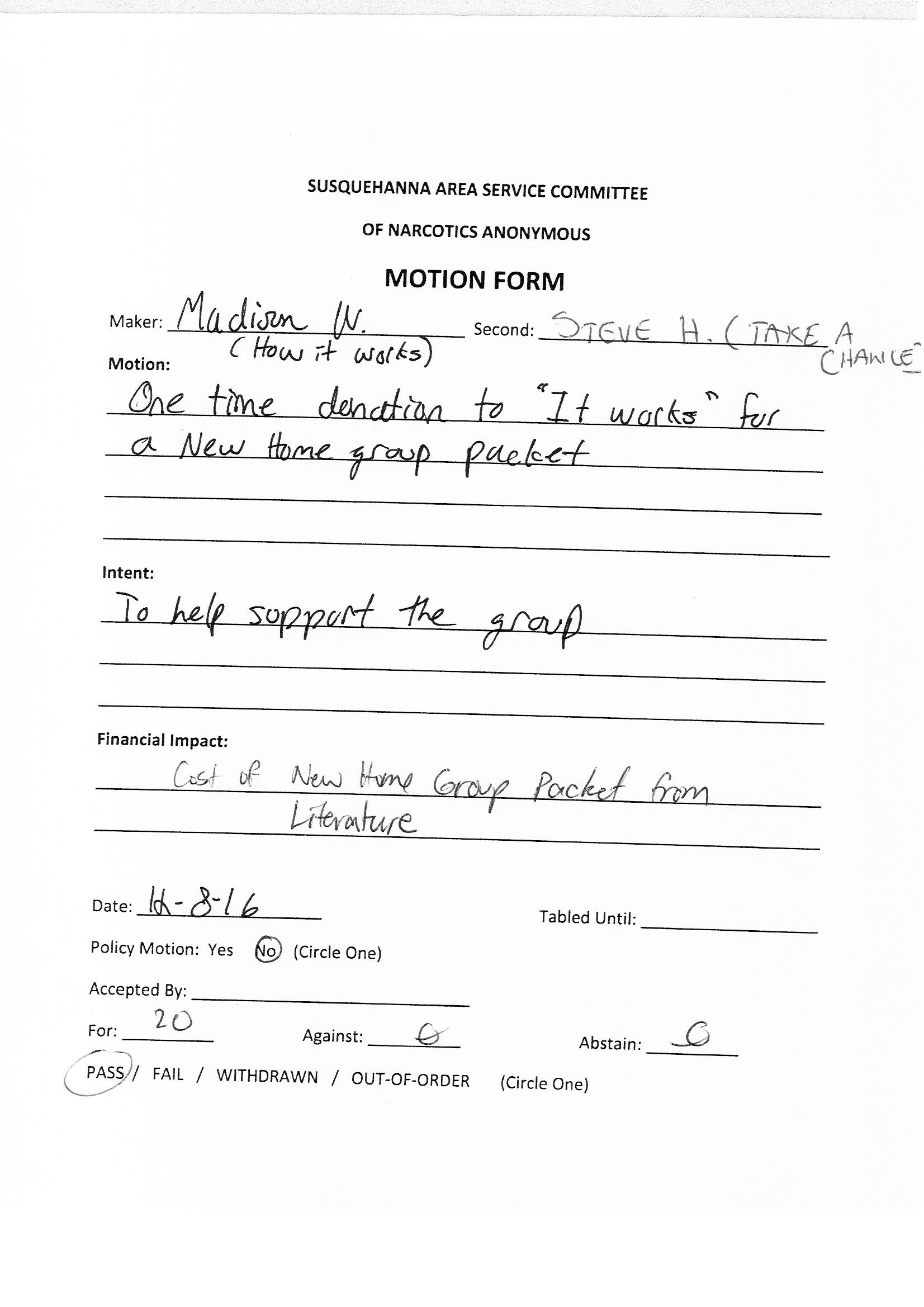 TitleNameAugSepOctNovDecJanFebMarAprMayJunJulChairWalt443-866-1907PPAPPVice ChairChris F443-686-6573PPPPPSecretaryJohn R302-480-0279PPPPPTreasurerTom G443-345-9876PPPPPAlt. TreasurerAmanda443-802-3620PPPPPSubcommitteeNameAugSepOctNovDecJanFebMarAprMayJunJulRCMTina K.443-760-7921PPPPPRCM IIAndreaPPPPAPhone LineLizzie D.410-652-0673PAPPPLiteratureNicola B.443-206-6268PPAPPSpecial EventsStephanie M.Susqarea.specialevents@gmail.com PPPPPH &IRicky W.443-967-3710PPPPPWebsiteKaren K.admin@susqarea.org PPPPAPR April H.302-256-2046PPPPAGroup NameAugSepOctNovDecJanFebMarAprMayJunJulA Shot of HopeVAAARAgainst all OddsVVVVAAnonymous Group*V*V*V*V*VBack to BasicsVVVVACame to BelieveVAVVAChanging on FaithRRRRRChapter 5VV*VVRClean and SereneA*V*VAACleaning UpAVAAVComplete DefeatAVVVVCope Without DopeVVVVRDay by DayAAVRAFree at LastAVAVAGetting CleanVAAVAGood orderly DirectionVRR*VVGratitude GroupAA*VV*VHow it WorksVVVVRThe Journey ContinuesAVRAVKeep it SimpleRRRRRLiving CleanVVVVAJust for TodayAVAVVLit on Main StreetARAAALooking UpVVVVAMessage of HopeVAAV*VNature of RecoveryVVVVRNA Way we CanAAAAANot Just an HourVV*V*V*VOxford Clean and SereneAVVVAPhoenix RisingAAAAAProject RecoveryXXXXXRestored to SanityVVVVVSerenity at 7AVVAASisters of Serenity*ARV*VRSpiritual BreakARRARSpiritual JourneyAAVARStaying CleanVRAAVStrength in SistersVA*V*VASurrender to Win*V*V*V*V*VSurviving Saturday NightVRAVRTies that BindR*V*V*V*VTake a ChanceVRVVVWe See the LightVAVARYouth in RecoveryAAAAVTotal Groups4444444243Total Attendance2329302927Voting GSRs2521252615QUORUMYYYYN